Άσκηση ΓΜ1 – Υπολογισμός βαθμού απόδοσης, θερμοκρασίας εξόδου καυσαερίων, θερμοκρασίας εξόδου νερού, σε εναλλάκτη καυσαερίων/νερού και επιφάνεια εναλλάκτη.ΕκφώνησηΔίνεται μία μηχανή ΜΕΚ με θερμοκρασία καυσαερίου ίση με 300 oC και παροχή μάζας 1 kg/s, ενώ το Cpg είναι ίσο με 1051,9 J/kgK.  Η τιμή του Cpg υπήρξε αντικείμενο υπολογισμών που έχετε διδαχθεί στο Μάθημα «ΑΤΜΟΛΕΒΗΤΕΣ», ΣΤ΄, άσκηση “Κάππος 1.2”Το καυσαέριο θερμαίνει σε εναλλάκτη αντιρροής νερό θερμοκρασίας 50 oC με παροχή 2 kg/s και Cpw=4.190 J/kgK.Ο εναλλάκτης θερμότητας έχει συνολική θερμοπερατότητα (UA) = 1.000 W/KΗ θερμοκρασία περιβάλλοντος είναι Tamb=25 oC.Ζητείται:H μεταφερόμενη Ισχύς του ΕναλλάκτηΗ θερμοκρασία εξόδου των καυσαερίων από τον εναλλάκτη Η θερμοκρασία εξόδου του νερού από τον εναλλάκτηΗ επιφάνεια του εναλλάκτη (όταν ο ολικός συντελεστής μετάδοσης θερμότητας είναι U=300 W/m2K)Το βαθμό απόδοσης του ΕναλλάκτηΛύσηΒήμα 1. Κάνω ανασκόπηση στη θεωρία εναλλακτών, στοχευόμενη στην άσκηση ΓΜ1 (βλ. Παράρτημα)Βήμα 2.  Μεταφέρω από το Παράρτημα τις εξισώσεις για τους ζητούμενους υπολογισμούς, ως εξής:Γνωρίζοντας το Q, υπολογίζονται τα υπόλοιπα ως εξής:Βήμα 3.  Καταγράφω τα δεδομένα και επιλύω τις εξισώσεις oC oC oC, Ποσοστό ανάκτησης ενέργειας καυσαερίου σε σχέση με τη μέγιστη δυνατή αξιοποίηση. oCoCΒήμα 4. Υπολογίζω την επιφάνεια του εναλλάκτηΒήμα 5. Υπολογίζω το βαθμό απόδοσης του εναλλάκτη Εργασία Για το εξεταζόμενο σύστημα, να συμπληρωθεί ο παρακάτω πίνακας:ΠΑΡΑΡΤΗΜΑ:  ΘΕΩΡΙΑ ΕΠΙ ΕΝΑΛΛΑΚΤΩΝΒήμα Π1. Μεταφορά θερμότητα εντός του εναλλάκτη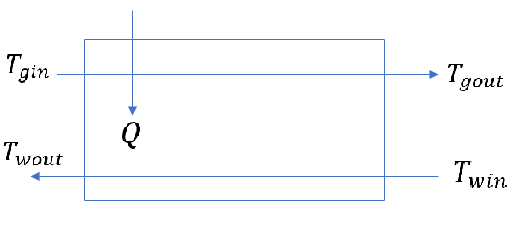 Βήμα Π2. Θερμοκρασιακές εξισώσεις εναλλάκτη αντιρροής 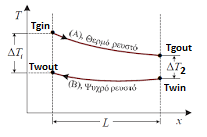 Είναι ένα σύστημα (3Χ3), άρα πρέπει να έχει 3 αγνώστους για να λυθεί. Για παράδειγμα, στο φυσικό πρόβλημα οι άγνωστοι είναι οι θερμοκρασίες εξόδου και η μεταφερόμενη ισχύς. Δηλαδή: Τgout, Twout, Q.Βήμα Π3.  Επεξεργασία ΕξισώσεωνΒήμα Π4.  Εισαγωγή των επεξεργασμένων εξισώσεων στην εξίσωση της θερμότητας (Q). ΣυνεπώςΌμως,Βήμα Π5 . Απλοποίηση βοηθητικών εξισώσεων και επίλυση της εξίσωσης ως προς Q.Για διευκόλυνση ορίζουμε τα εξής:⟹⟹Γνωρίζοντας το Q, υπολογίζονται τα υπόλοιπα ως εξής:150250350160260360170270370